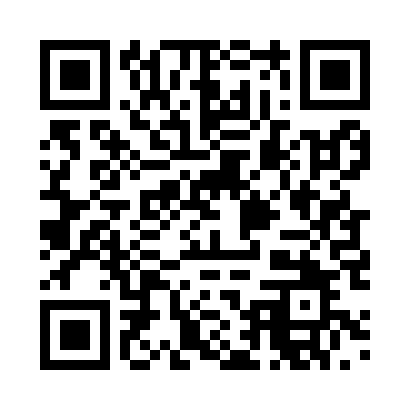 Prayer times for Zollbruck, GermanyMon 1 Jul 2024 - Wed 31 Jul 2024High Latitude Method: Angle Based RulePrayer Calculation Method: Muslim World LeagueAsar Calculation Method: ShafiPrayer times provided by https://www.salahtimes.comDateDayFajrSunriseDhuhrAsrMaghribIsha1Mon2:535:101:215:419:3211:422Tue2:535:111:215:419:3211:423Wed2:535:121:225:419:3111:424Thu2:545:121:225:419:3111:425Fri2:545:131:225:419:3011:426Sat2:555:141:225:419:3011:417Sun2:555:151:225:419:2911:418Mon2:565:161:225:419:2911:419Tue2:565:171:235:419:2811:4110Wed2:575:181:235:419:2711:4111Thu2:575:191:235:409:2611:4012Fri2:585:201:235:409:2611:4013Sat2:585:211:235:409:2511:4014Sun2:595:221:235:409:2411:3915Mon2:595:231:235:409:2311:3916Tue3:005:241:235:399:2211:3917Wed3:005:251:235:399:2111:3818Thu3:015:271:245:399:2011:3819Fri3:015:281:245:389:1911:3720Sat3:025:291:245:389:1811:3721Sun3:025:301:245:389:1611:3622Mon3:035:321:245:379:1511:3623Tue3:035:331:245:379:1411:3524Wed3:045:341:245:369:1311:3525Thu3:045:361:245:369:1111:3426Fri3:055:371:245:359:1011:3427Sat3:055:381:245:359:0811:3328Sun3:065:401:245:349:0711:3229Mon3:065:411:245:339:0611:3230Tue3:075:431:245:339:0411:3131Wed3:085:441:245:329:0211:29